基本信息基本信息 更新时间：2024-03-24 13:25  更新时间：2024-03-24 13:25  更新时间：2024-03-24 13:25  更新时间：2024-03-24 13:25 姓    名姓    名王哲王哲年    龄27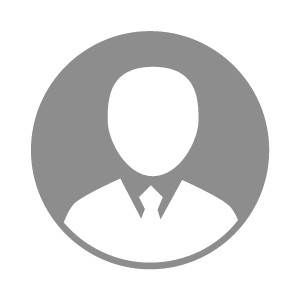 电    话电    话下载后可见下载后可见毕业院校湖南理工学院南湖学院邮    箱邮    箱下载后可见下载后可见学    历本科住    址住    址期望月薪5000-10000求职意向求职意向会计会计会计会计期望地区期望地区长沙市长沙市长沙市长沙市教育经历教育经历就读学校：湖南理工学院南湖学院 就读学校：湖南理工学院南湖学院 就读学校：湖南理工学院南湖学院 就读学校：湖南理工学院南湖学院 就读学校：湖南理工学院南湖学院 就读学校：湖南理工学院南湖学院 就读学校：湖南理工学院南湖学院 工作经历工作经历工作单位：新希望六和股份有限公司 工作单位：新希望六和股份有限公司 工作单位：新希望六和股份有限公司 工作单位：新希望六和股份有限公司 工作单位：新希望六和股份有限公司 工作单位：新希望六和股份有限公司 工作单位：新希望六和股份有限公司 自我评价自我评价其他特长其他特长